River Parkway Chiropractic - Massage Client Health History IntakePlease take a moment to answer the following questions. The information you provide will be used to customize your session to your needs, and exclude any techniques that may be medically unsuitable for you.Name_____________________________________________ Date of Birth_______________ Male  Female  Address_________________________________________________City/State/Zip_____________________________Phone:(H)_________________________(W)__________________________Occupation_____________________Physician_____________________________Chiropractor_________________Referred By: ____________________Emergency Contact & Phone: ____________________________________________________________________Current Medications/OTC/Supplements & WHY:______________________________________________________Please answer the following to the best of your knowledge.1.    Have you had a professional massage before? Yes No 2. Do you have allergic reactions to oils, lotions, or other substances put on your skin, or to any nuts? Yes No    3.    Do you have any particular goals for this massage session? ______________________________________4.    If you are currently under medical supervision please explain: ______________________________________5.    Please check any condition/symptom listed below that applies to you:Musculoskeletal System		Nervous System			Circulatory System		Digestive System Artificial Joint			 Alzheimer’s 			 Atherosclerosis			 Crohns	 Baker’s Cyst			 Herpes Zoster/Shingles		 Deep Vein Thrombosis (DVT)	 IBS	 Bursitis			 Multiple Sclerosis		 Heart Attack			 Ulcers Fibromyalgia or CFS		 Parkinson’s Disease		 High Blood Pressure		 Ulcerative Colitis Muscular Dystrophy		 Peripheral Neuropathy 		 Leukemia			 Other ________________ Osteoarthritis			 Seizures			 Low Blood Pressure		 Osteoporosis			 Spinal Cord Injury		 Stroke Plantar Fascitis			 Numbness			 Varicose Veins Rheumatoid Arthritis		 Other	__________________	 Other	__________________				 Tendonitis Whiplash Other ________________Lymph/Immune System		Respiratory System		Integumentary System (Skin)	Miscellaneous Conditions Allergic Reactions		 Asthma 			 Athlete’s Foot 			 Cancer Chronic Fatigue			 Chronic Bronchitis		 Boils	 			 Depression HIV/AIDS			 Sinusitis 			 Burns				 Diabetes		 Lupus				 Other	_____________		 Cold Sore/Herpes		 Easy Bruising Lymphoma							Dermatitis			 Headaches Other	______________						 Impetigo 			 Migraines								Open Sores/Wounds		 Numbness Psoriasis 			 Pregnant Rashes			 Other	_______________ Warts Other	_______________	6.    Please list any accidents or operations you have had and dates: ____________________________________7.   Please list any Sports/Regular Physical Activities you do: ____________________________________________8.   Please circle the level of physical activity you do:      None         Light         Moderate          Heavy9.   Please mark on the body forms with an “X” where you are experiencing any tension, stiffness or other discomfort.  Please describe the sensation (burning, stinging, aching, pins-n-needles, etc.):______________________________________________________________________________________________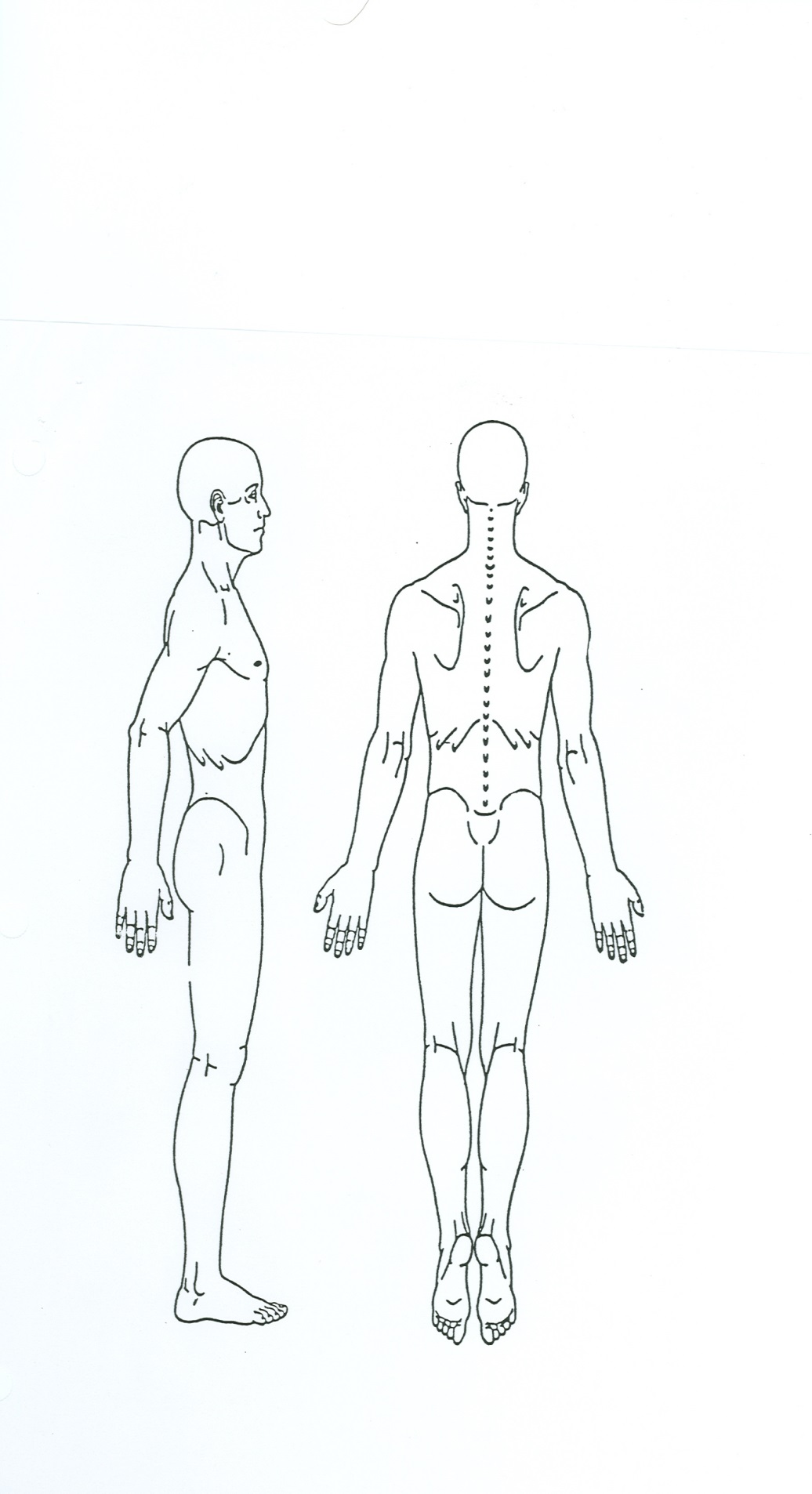 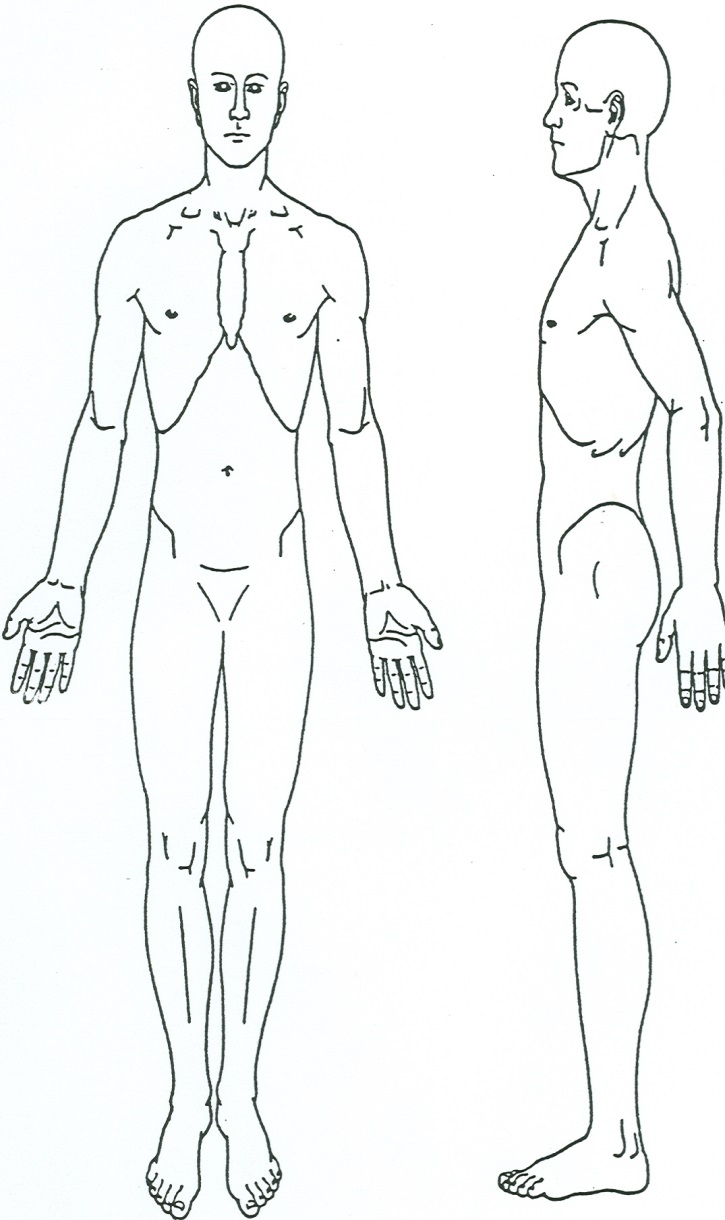 _______  (initials) I understand the massage therapy given here is for general wellness purposes, including stress reduction, relief from muscular tension or spasm, the promotion of circulation, lymph activity, and flexibility.  I understand a massage therapist will never touch genitals, breast tissue, or any other areas I instruct them not to touch. I understand massage therapists do not diagnose illness, disease, or any other physical or mental disorder, do not prescribe medical treatment or pharmaceuticals, nor do they perform any spinal manipulations.  I understand I should see a doctor or other appropriate health care provider for diagnosis and treatment of any suspected medical problem.  I also understand that it is my responsibility to inform the massage therapist of any existing medical conditions I may have, and keep the massage therapist informed of any changes in my health and medications in the future.  I understand that potential risks of massage include: mild, short term muscle soreness due to movement of irritating metabolic wastes; mild surface level bruising.  I understand I have the right to refuse massage therapy treatment at any time during the session.  Consent for Treatment: I authorize the performance of massage therapy techniques and procedures and understand that I will receive them from a certified massage therapist. Client Signature_______________________________________________ Date________________________Therapist Signature_______________________________________________ Date________________________